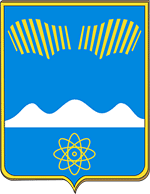 АДМИНИСТРАЦИЯ ГОРОДА ПОЛЯРНЫЕ ЗОРИ С ПОДВЕДОМСТВЕННОЙ ТЕРРИТОРИЕЙПОСТАНОВЛЕНИЕ«___» января 2023 г.						                       № ____О внесении изменений в Порядок проведения оценки налоговых расходов муниципального образования город Полярные Зори с подведомственной территорией1. Внести в Порядок проведения оценки налоговых расходов муниципального образования город Полярные Зори с подведомственной территорией, утвержденный постановлением администрации г. Полярные Зори от 22.07.2020 № 527 (в редакции постановления администрации города от 21.12.2022 № 1204), следующие изменения:1.1. Пункт 5 изложить в следующей редакции:«5. Критериями целесообразности налоговых расходов муниципального образования являются:соответствие налоговых расходов муниципального образования целям муниципальных программ и (или) целям социально-экономической политики муниципального образования, не относящимся к муниципальным программам;востребованность плательщиками предоставленных льгот, которая характеризуется соотношением численности плательщиков, воспользовавшихся правом на льготы, и численности плательщиков, обладающих потенциальным правом на применение льготы, или общей численности плательщиков, за 5-летний период.При необходимости куратором могут быть установлены иные критерии целесообразности предоставления льгот для плательщиков.В целях проведения оценки востребованности плательщиками предоставленных льгот куратором налогового расхода может быть определено минимальное значение соотношения, указанного в абзаце третьем настоящего пункта, при котором льгота признается востребованной.».1.2. Дополнить новым пунктом 10 следующего содержания:«10. При необходимости куратором налогового расхода могут быть установлены дополнительные критерии оценки бюджетной эффективности налогового расхода муниципального образования.».1.3. Пункт 10 считать пунктом 11.1.4. Дополнить пунктом 12. следующего содержания:«12. Оценку результативности налоговых расходов муниципальных образований допускается не проводить в отношении технических налоговых расходов муниципальных образований.».2. Настоящее постановление вступает в силу со дня его официального опубликования.Глава города Полярные Зорис подведомственной территорией                                                          М.О. ПуховВизы согласования:Правовой отдел ______________________Верхоланцева О.И.1-дело, 1-ОЭРиПР, 1-ФО, 1-ОИОиМК